Texas Commission on Environmental Quality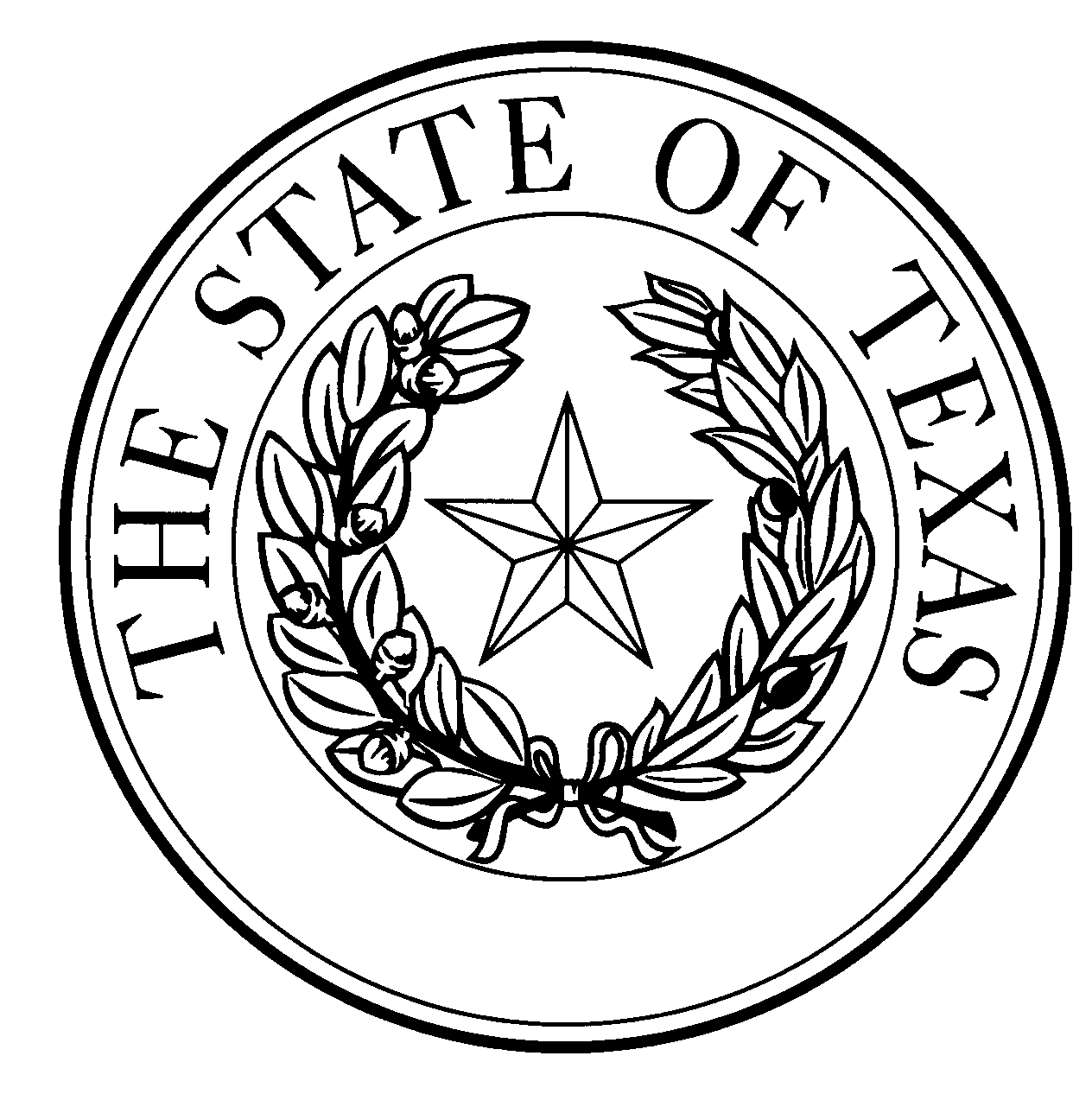 Notice of Concentrated Animal Feeding Operation ApplicationGeneral Permit Authorization No. TXG921165Application.  , ,  and Aurora Organic Farms, Inc, 7388 Highway 66, Platteville, Colorado 80651 have applied to the Texas Commission on Environmental Quality (TCEQ) under General Permit No. TXG920000 for a non-substantial change to the terms of the nutrient management plan (NMP) previously submitted to the TCEQ. The Applicant is removing thirty-one (31) land management units (LMUs): #221-251; and two retention control structures (RCSs) #6 and #7.  The removed LMUs and RCSs will be the location of a new dairy and land application area for Aurora Organic Farms, Inc. and Rancho Pepper LLC with Authorization Number TXG921585. The total land application area for TXG921165 will decrease from 2,649 to 936 acres.  The authorized maximum capacity of 5,150 total dairy cattle, of which 2,000 are milking cows, will remain the same. The notice of change application and the updated NMP were received by TCEQ on March 28, 2021.No discharge of pollutants into the waters in the state is authorized by this general permit except under chronic or catastrophic rainfall conditions or events. All waste and wastewater will be beneficially used on agricultural land.The facility is located at ,  County, Texas. The facility is located in the drainage area of the  in Segment No.  of the  River Basin. The following link to an electronic map of the site or facility’s general location is provided as a public courtesy and is not part of the application or notice. https://tceq.maps.arcgis.com/apps/webappviewer/index.html?id=db5bac44afbc468bbddd360f8168250f&marker=-98.385833%2C32.075555&level=12. For the exact location, refer to the application.The Executive Director of the TCEQ has approved the proposed non-substantial change to the terms of the NMP. The revised terms of the NMP have been included in the permit record and it is available at the TCEQ’s Central Records, 12100 Park 35 Circle Austin, Texas 78753.Information. For additional information about this application, contact  at . Si desea información en Español, puede llamar al 1-800-687-4040. General information regarding the TCEQ can be found at our web site at www.tceq.texas.gov/.Issued:  August 30, 2021